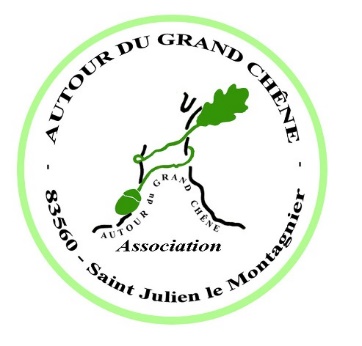 COMPTE RENDU DE LA REUNION DU CONSEIL D’ADMINISTRATION DU 07/10/2022Ordre du jour : Organisation du salon du champignon Présents : DE MEO Madeleine – GOUIN Robert – LATUILLIERE Chantal – LEMETAYER Marie-Paule – LOCHOUARN Annick – LOCHOUARN Yves – MARTRA Laurence - MAUGEON Claudia – PEAN Corinne – ROLANDO Robert – TABARY Christiane – TABARY Claude – VANHOY CorineAbsente excusée : GOUIN JosetteAbsent : RINAUDO Christian.ORGANISATION DU SALON DU CHAMPIGNON qui se tiendra le 22 et 23 octobre à la Salle Maurice Janetti.Horaires : 9 heures 30 – 17 Heures 30Entrée : La commune et le code postal des visiteurs seront enregistrés.Publicité : Notre Président Robert ROLANDO a pris attache avec RADIO ZINZINE (radio libre et associative Aixoise distribuée en Provence Alpes Côte d’Azur).Une interview de notre président sera diffusée avec régulièrement des podcasts.Décors :. A l’intérieur : le thème choisi cette année est Alice au Pays de Merveilles. Trois estrades seront nécessaires à la réalisation de ce décor réalisé par Corine VANHOY..Animations : Senteurs – Détermination des apports de champignons.. A l’extérieur : Un décor « passe-tête » a été réalisé par Robert GOUIN et Claudia MAUGEON ; objet qui permettra à ceux qui le souhaitent de se faire photographier.Présence cette année de nombreux exposants, contactés par Laurence MARTRA :. Samedi 22/10 : Les Délices de Jadis. Dimanche 23/10 : Cindy Petrakiss (sandwichs)                                    Cyril BERNARD (coutelier). Samedi 22 et dimanche 23 octobre :                                     Charlotte RASSAC (gauffres Belges)                                     Aurélie CUBA (plats à emporter)                                     Laure Cosmétiques (objets cire abeille et huiles essentielles)                                     Valérie DAVANT (Bijoux)                                     Copeaux des Bois (Tourneur sur Bois).                                     Ligue de protection des Oiseaux.Conférences : -Samedi 22 à : 15 H par Nicolas VISSYRIAS, membre de la L.P.O                         : 17 H30 par Robert TRUFFIER « Les salades sauvages ».-Dimanche 23 à 15 H par Luc SOURET, membre de la L.P.O « Photos Piégées).Parallèlement, Marie-Paule LEMETAYER tiendra un stand afin d’offrir une seconde vie à des livres divers. Une tirelire sera à disposition pour les acheteurs. Les fonds récoltés seront versés à l’’Association le Grand Chêne.L’inauguration du salon aura lieu le samedi 22 à midi avec la traditionnelle omelette.Repas du samedi midi et dimanche midi : Auberge EspagnoleRepas du samedi soir 22/10 : Aïoli (21€ par personne).Les horaires pour la mise en place du salon restent à déterminer (en fonction de l’heure à laquelle nous pourrons prendre possession des clés de la salle).								Annick